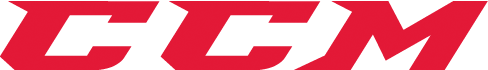  #1 NHL DRAFT CONNOR MCDAVID ANSLUTER TILL CCM HOCKEY 2015 CHL Player of the Year blir CCM Hockey senaste varumärkesambassadör för att vara en del i "Made of Hockey" varumärkeskampanjBuffalo, NY - CCM Hockey är glada att meddela att Connor McDavid, Canadian Hockey League Player of the Year och #1 pick i den kommande 2015 NHL draft har bestämt sig för att enbart använda CCM utrustning när han börjar sin NHL-karriär. Han är född i Newmarket, Ontario, McDavid ansluter sig till en imponerande register av CCM idrottare som inkluderar John Tavares, Nathan MacKinnon, Patrice Bergeron, Pavel Datsyuk, Carey Price och Sveriges stjärnskott Filip Forsberg för att nämna några.CCM nya ambassadör kommer från en enastående 2014-15 säsong som kapten för OHL Erie Otters, där han gjorde 44 mål, 72 assist och 120 poäng på 47matcher under det ordinarie seriespelet. McDavid gjorde ytterligare 49 poäng under 20 slutspelsmatcher vilket också var långt mer än någon annan OHL spelare någonsin åstadkommit. En sällsynt talang, McDavid identifierar målchanser innan de inträffar, hans skridskoåkning och puckhanteringsförmåga gör honom till en center som kommer att kunna utmärka sig i NHL."Jag är stolt över att få samarbeta med CCM, ett företag med så mycket hockey arv", säger McDavid. "Jag hade CCM produkter den gångna säsongen och varumärkets tydliga fokus på teknik och innovativa produkter kommer att fortsätta att hjälpa mig att utföra mitt bästa på isen.""Vi på CCM är övertygade om Connor McDavid’s talang och vi vill kunna hjälpa honom att nå sina mål genom att erbjuda honom det allra senaste och absolut bästa hockeyprodukter på markanden", säger Robert Zaring, Marketing Director Europe, Reebok-CCM Hockey. "Connor förkroppsligar alla våra varumärkesvärden och han kommer att vara en stor ambassadör för CCM varumärket både på och utanför isen. Vi känner oss privilegierade att ha honom i vårt team".Som en del av CCM avtalet kommer McDavid spela en nyckelroll i varumärkets globala marknadsföringsstrategier, inklusive att han blir den första professionella spelare som ska presenteras i hockeyvarumärkets nyligen släppta Made Of Hockey kampanj. Han kommer också att stödja framtida produktlanseringar samtidigt som han kommer vara en ikon i rinken iförd CCM hockeyutrustning.Reebok-CCM Hockey -företags informationReebok-CCM Hockey är ett dotterbolag till adidas-Group med huvudkontor i Montreal. Bolaget med verksamhet i Kanada, USA och Europa är världens största designer, tillverkare och marknadsförare av hockeyutrustning och tillhörande kläder med två av de mest erkända hockeyvarumärkena: Reebok Hockey och CCM Hockey. Reebok-CCM Hockey utrustar mer professionella hockeyspelare än något annat företag, inklusive superstjärnor som Sidney Crosby och Filip Forsberg. Reebok-CCM Hockey är den officiella partnern till NHL (National Hockey League), American Hockey League, Canadian Hockey League samt fler internationella hockey förbund. I Sverige är Reebok-CCM Hockey Officiell-partner till Trekronor och flertalet etablerade elitserieklubbar som Färjestad, Linköping, Djurgården, Växjö och Skellefteå.   För mer information, besök: www.reebokhockey.com och www.ccmhockey.com